UNIVERSIDAD DE SÃO PAULOESCUELA DE INGENIERÍA DE SÃO CARLOSNOMBRE DEL AUTORTítulo: y subtítulo si tiene xxxxx xxxxx xxxxxxxx xxxxxx xxxxxx xxxx xxxxx xxxxxx xxxxx xxxxxxx xxxxxx xxxxxSão Carlos20XXNOMBRE DEL AUTORTítulo: y subtítulo si tiene xxxxx xxxxx xxxxxxxx xxxxxx xxxxxx xxxx xxxxx xxxxxx xxxxx xxxxxxx xxxxxx xxxxxMonografía presentada al Curso de Xxxxxxxxx, de la Escuela de Ingeniería de São Carlos de la Universidad de São Paulo, como parte de los requisitos para la obtención al título de Especialista en Xxxxxx.Orientador: Prof. Dr.VERSIÓN CORREGIDASão Carlos20XXEsta página debe contener la ficha catalográfica y debe ser impresa en el reverso de la hoja frontal.Para elaborar, acceda a la dirección: http://www.eesc.usp.br/fichacatalografica/o busque  a un  bibliotecario en la Sección de Atención al Usuario de la Biblioteca EESCERRATAElemento opcional que consiste de una lista de errores de la monografía, indicando el número de página (s) y línea(s) en donde ellos ocurren  seguidos por las correcciones correspondientes.HOJA DE EVALUACIÓN O APROBACIÓNElemento obligatorio. Se deberá dejar esta página en blanco, ya que la hoja de aprobación será entregada en el día de la defensa.DEDICATÓRIAElemento opcional, texto en el que el autor presta homenaje o dedica su trabajo.A mi esposa por la comprensión, cariño y apoyo incansable.AGRADECIMIENTOSElemento opcional, texto en  que  el autor hace agradecimientos a aquellos que contribuyeron de manera relevante a la elaboración de su trabajo.Al Dr. José Sampaio, que mucho me enseñó contribuyendo en mi crecimiento científico.A la Dra. Ludmila dos Santos, por el incentivo y apoyo en los momentos de dificultad, xxxxxxxxxxxxxxxxxxxxxxxxxxxxxxxxxxxxxxxxxxxxxxxxxxxxxxxxxxxxxxxxxxxxxxxxxxx.Xxxxxxxxxxxxxxxxxxxxxxxxxxxxxxxxxxxxxxxxxxxxxxxxxxxxxxxxxxxxxxxxxxxxxxxxxxxxxxxxxxxxxxxxxxxxxxxxxxxxxxxxxxxxx. Xxxxxxxxxxxxxxxxxxxxxxxxxxxxxxxxxxxxxxxxxxxxxxxxxxxxxxxxxxxxxxxxxxxxxxxxxxxxxxxxxxxxxxxxxxxxxxxxxxxxxxxxxxxxxxxxxxxxxxxxxxxxxxxxxxxxxxxxxxxxxxxxxxxxxxxxxxxxxxxxxxxxxxxxxxxxxxxxxxx. Xxxxxxxxxxxxxxxxxxxxxxxxxxxxxxxxxxxxxxxxxxxxxxxxxxxxxxxxxxxxxxxxxxxxxxxxxxxxxxxxxxxxxxxxxxxxxxxxxxxxxxxxxxxxxxxxxxxxxxxxxxxxxxxxxxxxxxxxxxxxxxxxxxxxxxxxxxxxxxxxxxxxxxxxxxxxxxxxxxx. Xxxxxxxxxxxxxxxxxxxxxxxxxxxxxxxxxxxxxxxxxxxxxxxxxxxxxxxxxxxxxxxxxxxxxxxxxxxxxxxxxxxxxxxxxxxxxxxxxxxxxxxxxxxxxxxxxxxxxxxxxxxxxxxxxxxxxxxxxxxxxxxxxxxxxxxxxxxxxxxxxxxxxxxxxxxxxxxxxxx. EPÍGRAFE“Elemento opcional, texto en el que el autor presenta una citación, seguida de la indicación de autoría, relacionada a la materia tratada en el cuerpo del trabajo. La fuente debe constar  en la lista de referencias”		 Fulano de Tal (2015)RESUMENAPELLIDO, N. P.  Título: subtítulo.   2016.  198 f.  Monografía (Especialización) – Escuela de Ingeniería de São Carlos, Universidad de São Paulo, São Carlos, 2016.Elemento obligatorio, constituye de una secuencia de frases concisas y objetivas, en forma de texto. Debe presentar los objetivos, métodos, resultados y conclusiones, en un único párrafo con 150 y máximo 500 palabras. Debe ser seguido de las  palabras-claves y precedido por la referencia del documento. Deberá ser redactado de  acuerdo con lo dispuesto en la norma ABNT nNBR 6028. Xxxxxxxxx xxxxx xxxxx xxxxxxxxxx xxxx xxxxxx x xxxx xxxxx xxxx xxxx xxxxx x xxxxxxxxx xxxxxxx xx xxxxxx xxxxx xxxxx xx xxxxxxxx xxxx xxxxx xxxxx xxxxx xxxxx xxxxx xxxxx xxxxx xxxxx xxxxxxxxxx xxxx xxxxxx x xxxx xxxxx xxxx xxxx xxxxx x xxxxxxxxx xxxxxxx xx xxxxxx xxxxx xxxxx xx xxxxxxxx xxxx xxxxx xxxxx xxxxx xxxxx xxxxx xxxxx xxxxx xxxxx xxxxxxxxxx xxxx xxxxxx x xxxx xxxxx xxxx xxxx xxxxx x xxxxxxxxx xxxxxxx xx xxxxxx xxxxx xxxxx xx xxxxxxxx xxxx xxxxx xxxxx xxxxx xxxxx xxxxx xxxxx xxxxx xxxxx xxxxxxxxxx xxxx xxxxxx x xxxx xxxxx xxxx xxxx xxxxx x xxxxxxxxx xxxxxxx xx xxxxxx xxxxx xxxxx xx xxxxxxxx xxxx xxxxx xxxxx xxxxx xxxxx xxxxx xxxxx xxxxx xxxxx xxxxxxxxxx xxxx xxxxxx x xxxx xxxxx xxxx xxxx xxxxx x xxxxxxxxx xxxxxxx xx xxxxxx xxxxx xxxxx xx xxxxxxxx xxxx xxxxx xxxxx xxxxx xxxxx xxxxx xxxxx xxxxx xxxxx xxxxxxxxxx xxxx xxxxxx x xxxx xxxxx xxxx xxxx xxxxx x xxxxxxxxx xxxxxxx xx xxxxxx xxxxx xxxxx xx xxxxxxxx xxxx xxxxx xxxxx xxxxx xxxxx xxxxx xxxxx xxxxx xxxxx xxxxxxxxxx xxxx xxxxxx x xxxx xxxxx xxxx xxxx xxxxx x xxxxxxxxx xxxxxxx xx xxxxxx xxxxx xxxxx xx xxxxxxxx xxxx xxxxx xxxxx xxxxx xxxxx xxxxx xxxxx xxxxx xxxxx xxxxxxxxxx xxxx xxxxxx x xxxx xxxxx xxxx xxxx xxxxx x xxxxxxxxx xxxxxxx xx xxxxxx xxxxx xxxxx xx xxxxxxxx xxxx xxxxx xxxxx xxxxx xxxxx xxxxx xxxxx xxxxx xxxxx xxxxxxxxxx xxxx xxxxxx x xxxx xxxxx xxxx xxxx xxxxx x xxxxxxxxx xxxxxxx xx xxxxxx xxxxx xxxxx xx xxxxxxxx xxxx xxxxx xxxxx xxxxx xxxxx xxxxx xxxxx xxxxx xxxxx xxxxxxxxxx xxxx xxxxxx x xxxx xxxxx xxxx xxxx xxxxx x xxxxxxxxx xxxxxxxxxx xxxx xxxxxx x xxxx xxxxx xxxx xxxx xxxxx x xxxxxxxxx xxxxxxx xx xxxxxx xxxxx xxxxx xx xxxxxxxx xxxx xxxxx xxxxx xxxxx xxxxx xxxxx. Palabras-clave: Palabra-clave 1. Palabra-clave 2. Palabra-clave 3. Palabra-clave 4.
ABSTRACTAPELLIDO, N. P.  Title in english: subtitle.   2016.  198 f.  Monografía (Especialización) – Escuela de Ingeniería de São Carlos, Universidad de São Paulo, São Carlos, 2016.	Mandatory element, consisting of a sequence of concise and objective sentences in the form of text. It should present the objectives, methods, results and conclusions in a single paragraph with 150 to 500 words maximum. Must be followed by the keywords and preceded by the document reference. It must be prepared in accordance with ABNT NBR 6028. Xxxxxxxxx xxxxx xxxxx xxxxxxxxxx xxxx xxxxxx x xxxx xxxxx xxxx xxxx xxxxx x xxxxxxxxx xxxxxxx xx xxxxxx xxxxx xxxxx xx xxxxxxxx xxxx xxxxx xxxxx xxxxx xxxxx xxxxx xxxxx xxxxx xxxxxxxxxx xxxx xxxxxx x xxxx xxxxx xxxx xxxx xxxxx x xxxxxxxxx xxxxxxx xx xxxxxx xxxxx xxxxx xx xxxxxxxx xxxx xxxxx xxxxx xxxxx xxxxx xxxxx xxxxx xxxxx xxxxx xxxxxxxxxx xxxx xxxxxx x xxxx xxxxx xxxx xxxx xxxxx x xxxxxxxxx xxxxxxx xx xxxxxx xxxxx xxxxx xx xxxxxxxx xxxx xxxxx xxxxx xxxxx xxxxx xxxxx xxxxx xxxxx xxxxx xxxxxxxxxx xxxx xxxxxx x xxxx xxxxx xxxx xxxx xxxxx x xxxxxxxxx xxxxxxx xx xxxxxx xxxxx xxxxx xx xxxxxxxx xxxx xxxxx xxxxx xxxxx xxxxx xxxxx xxxxx xxxxx xxxxx xxxxxxxxxx xxxx xxxxxx x xxxx xxxxx xxxx xxxx xxxxx x xxxxxxxxx xxxxxxx xx xxxxxx xxxxx xxxxx xx xxxxxxxx xxxx xxxxx xxxxx xxxxx xxxxx xxxxx xxxxx xxxxx xxxxx xxxxxxxxxx xxxx xxxxxx x xxxx xxxxx xxxx xxxx xxxxx x xxxxxxxxx xxxxxxx xx xxxxxx xxxxx xxxxx xx xxxxxxxx xxxx xxxxx xxxxx xxxxx xxxxx xxxxx xxxxx xxxxx xxxxx xxxxxxxxxx xxxx xxxxxx x xxxx xxxxx xxxx xxxx xxxxx x xxxxxxxxx xxxxxxx xx xxxxxx xxxxx xxxxx xx xxxxxxxx xxxx xxxxx xxxxx xxxxx xxxxx xxxxx xxxxx xxxxx xxxxx xxxxxxxxxx xxxx xxxxxx x xxxx xxxxx xxxx xxxx xxxxx x xxxxxxxxx xxxxxxx xx xxxxxx xxxxx xxxxx xx xxxxxxxx xxxx xxxxx xxxxx xxxxx xxxxx xxxxx xxxxx xxxxx xxxxx xxxxxxxxxx xxxx xxxxxx x xxxx xxxxx xxxx xxxx xxxxx x xxxxxxxxx xxxxxxx xx xxxxxx xxxxx xxxxx xx xxxxxxxx xxxx xxxxx xxxxx xxxxx xxxxx xxxxx xxxxx xx xxxxxxxx xxxx xxxxx xxxxx xxxxx xxxxx xxxxx xxxxx xxxxx xxxxx xxxxxxxxxx xxxx xxxxxx x xxxx xxxxx xxxx xxxx xxxxx x xxxxxxxxx xxxxxxx xx xxxxxx xxxxx xxxxx xx xxxxxxxx xxxx xxxxx xxxxx xxxxx xxxxx xxxxx xxxxx.Keywords: Keyword 1. Keyword 2. Keyword 3. Keyword 4. INDICE DE ILUSTRACIONESElemento opcional, deberá ser elaborada siguiendo el mismo orden presentado en el  texto con cada ítem asignado por su nombre y respectivo número de página.Figura 1 – Variación del grado de grasa con tratamiento térmico....................................20Figura 2 – Variación de la acidez con tratamiento térmico...................................................23Figura 3 – Xxxxxxxxxxxxxxxxxxxxxxxxxxxxxxxxxxxxx	..............................................46Figura 4 – Figura 5 – INDICE DE TABLASElemento opcional, elaborado siguiendo el mismo orden presentado en el texto con cada ítem designado por su nombre y respectivo número de página.Tabla 1 – Variación del grado de grasa con tratamiento térmico....................................20Tabla 2 – Variación de la acidez con tratamiento térmico...................................................23Tabla 3 – Xxxxxxxxxxxxxxxxxxxxxxxxxxxxxxxxxxxxx..............................................46Tabla 4 – Tabla 5 – INDICE DE ABREVIATURAS Y SIGLASElemento opcional. Es compuesto de una relación alfabética de las abreviaturas y siglas utilizadas en el texto siguiendo de su significado.ABNT 	– 	Associação Brasileira de Normas TécnicasASTM 	– 	American Society for Testing and Materialsβ_ 		– 	Coeficiente de retención a la cizalladurac 		– 	Cohesiónd_t0 		– 	Deslizamiento relativo a la resistencia máximaE_c 		– 	Módulo de elasticidad del hormigónFLA 		– 	Pandeo Localizado del Almaf_c 		– 	Resistencia a compresión del  hormigónG_c 		– 	Energía de fractura a la compresiónh 		– 	Anchura de banda de fisurasK_t 		– 	Rigidez tangencialK_n 		– 	Rigidez normalμ_ 		– 	Coeficiente de fricción σ_ 		– 	Tensión normalτ_ 		– 	Tensión de cizalladuraL		– 	Conector propuesto de superficie lisaR		– 	Conector propuesto de superficie con ranurasRP		– 	Conector propuesto de superficie con ranuras e agujerosINDICE DE SÍMBOLOSElemento opcional. Elaborado siguiendo el mismo orden presentado en el texto con el significado correspondiente.ºC	Grados CelsiusK	Grados KelvinL*	LuminosidadSUMÁRIO	Elemento obligatorio que consiste  en la enumeración de los títulos y subtítulos del trabajo, en el mismo orden y escritura en que aparecen seguidas del número de páginas.1 INTRODUCCIÓN............................................................................................................	171.1 Instrucciones generales de presentación........................................................................	171.2 Presentación gráfica...................................................................................................	181.3 Numeración progressiva...............................................................................................	182 REVISIÓN BIBLIOGRÁFICA......................................................................................	192.1 Citaciones......................................................................................................................	192.1.1 Citación directa...........................................................................................................	192.1.2 Citación indirecta........................................................................................................	202.1.3 Citación de citación....................................................................................................	202.1.4 Citación de fuentes informales..................................................................................	202.2 Sistema de llamada...................................................................................................	213 MODELOS DE CITACIÒN..........................................................................................	233.1 Un autor.........................................................................	...........................................	233.2 Dos autores..............................................................................................................	233.3 Tres autores.............................................................................................................	233.4 Más de tres autores..................................................................................................	233.5 Sin autor...................................................................................................................	243.6 Mismo autor y mismo año.........................................................................................	243.7 Mismo apellido y año...........................................................................................	243.8 Autor entidad..........................................................................................................	243.9 Mismo autor y años distintos..................................................................................	253.10 Varios trabajos de distintos autores.....................................................................	254 CONCLUSIONES...........................................................................................................	27   REFERENCIAS............................................................................................................	29   GLOSÁRIO................................................................................................................	33   APÉNDICE A – Xxxxxx xxxxx xxxxx.........................................................................	35   APÉNDICE B – Xxxxxx xxxxx xxxxx.......................................................................	36   ANEXO A – Xxxxxx xxxxx xxxxx.............................................................................	37   ÍNDICE.........................................................................................................................	391 INTRODUCCIÓN	Parte inicial del texto Debe contener la delimitación del asunto tratado, los objetivos de la pesquisa y otros elementos necesarios para presentar el trabajo.1.1 Instrucciones generales de la presentaciónLa redacción debe ser objetiva, clara y concisa, evitando frases introductorias, repeticiones y descripciones superfluas. Se debe observar que el lenguaje y  terminología sean correctos y coherentes  en lo que concierne al tiempo del verbo adoptado.Todas las hojas del trabajo deben ser contadas. Las pre-textuales no suelen ser enumeradas. Se enumera a partir de la parte textual (Introducción), en números arábigos, en la esquina superior derecha de la hoja.Ecuaciones y fórmulas deben ser destacadas en el texto.Las ilustraciones abarcan diseños, mapas, fotografías, gráficos u otros. Su identificación deberá aparecer  en la parte superior, precedida de la palabra designada, seguida de su número de orden de incidencia en el texto, números arábigos, con el correspondiente título explicativo de forma breve y clara. La fuente de las ilustraciones debe aparecer en la parte inferior de la ilustración. Tanto el título como la fuente deben poseer una letra menor que la del texto. Debe ser inserida lo más próximo posible del tramo al que se refiere.Figura 1 – Descripción gráfica de multidisciplinariedad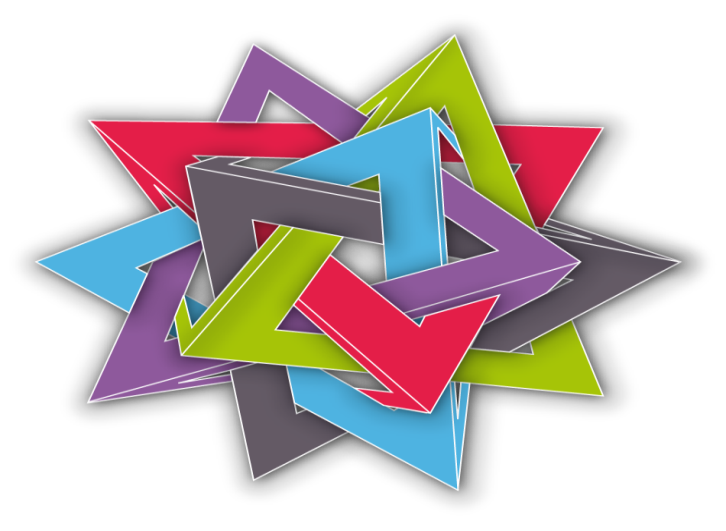 Fuente: Imaginario (2015).Tabla es el conjunto de datos estadísticos. Su finalidad es resumir o sintetizar los datos. Las descripciones de las figuras y tablas deben ser escritas tanto como en la parte superior  (título o nombre)  e inferior fuente.Tabla 1 – Producción de libros de las editoras Inventa y Publica de enero a junio de 2015Fuente: Casius (2016).1.2 Presentación gráficaSe recomienda el uso de papel blanco o reciclado, formato A4, impreso en verso y reverso en escala de grises (blanco y negro) con excepción de las páginas pre-textuales (pré-textuales obligatorios: Portada, Hoja  de Rostro, Resumen, Sumario y pre-textuales opcionales: Errata, Dedicatoria, Agradecimientos, Epígrafe), El texto será escrito con fuente 12. Las citaciones con más de 3 líneas, notas de pie de página, descripción de las ilustraciones y tablas tendrá un tamaño de fuente menor. Los márgenes deben fijarse de la siguiente manera: 3 cm superior e izquierdo e 2cm para inferior e derecho.El texto espaciamiento del texto será de 1,5 cm, Las citaciones con más de 3 líneas, las notas de pie de página, las referencias, las leyendas de las ilustraciones, tablas, la ficha catalográfica, la naturaleza del trabajo, el grado pretendido, el nombre de la institución a la que es sometido el trabajo y el área de especialización, que deben ser digitados en espacio simple.1.3 Numeración progresivaSe debe adoptar la numeración progresiva para las secciones del texto con el fin de  evidenciar la sistematización del contenido del trabajo. Las secciones principales se inician en una hoja distinta e impar. El indicativo numérico precede su título alineado a la izquierda y separados por un espacio. Los títulos sin indicativo numérico deben ser centralizados  en hoja distinta e impar.Los títulos de las secciones deben comenzar en el margen superior de la hoja, separados del texto por 2 espacios de 1,5 cm, y los títulos de las subsecciones también deben ser separados por 2 espacios de 1,5 cm.2 REVISIÓN BIBLIOGRÁFICA	Parte principal del texto que contiene la exposición ordenada de la investigación. Varía en función del tema abordado y  del método.2.1 CitacionesLa citación es la mención de informaciones extraídas de otras fuentes, con el objetivo de comentar o ilustrar el texto. Las fuentes de estas informaciones deben ser citadas, respectándose los derechos de autor.Las citaciones siguen la misma entrada de las referencias y pueden aparecer en el texto o en la nota de pie de página.La citación puede ser:Directa: reproducción total de parte de la obra del autor consultado;Indirecta: síntesis personal basada en la obra consultada;Citación de citación: es la citación directa o indirecta de un texto al cual no se tuvo acceso al original.2.1.1 Citación directaLa citación directa de hasta tres líneas debe ser incorporada al texto entre comillas dobles. Ejemplo: “[...] las citaciones son elementos que se debe colocar la fuente, respectándose los derechos del autor” (CAFFER, 2014, p.2).La citación directa de más de tres líneas debe aparecer bajo el texto, retrocediendo en 4 cm el margen izquierdo, no llevará comillas y la letra será de menor tamaño que la del texto. Ejemplo:Valiéndose de varias hipótesis,[...] Las citaciones son elementos retirados de los documentos pesquisados durante la lectura de los documentos, con el objetivo de ilustrar o comentar el trabajo académico (SERRANA, 2014, p.25).2.1.2 Citación indirectaEs un resumen del texto del autor consultado, en el cual se reproduce contenido e ideas del documento original. Dispensa el uso de comillas dobles. Ejemplo:Citación de fuentes informales es cuando la citación es obtenida de comunicaciones personales (SOAVE, 2015).2.1.3. Citación de citaciónEs la citación directa o indirecta de un texto que no se tuvo acceso. Se indica en el texto el documento no consultado, seguido de la fecha, de la expresión latina apud y del  autor del documento consultado, fecha y  página cuando sea directa. Se hace una nota a pie de página con la referencia del autor no leído, y en la lista de referencias en el final del trabajo se coloca la referencia del autor leído.Ejemplo:En el  textoMarinho* (2011 apud MARCONI; LAKATOS, 2013, p.42) presenta la formulación...En la nota a pie de página*Marinho, P. La Pesquisa en ciencia humana.  Petrópolis: Vozes, 2014. En la lista de referenciasMARCONI, M. A.; LAKATOS, E. M. Técnicas de pesquisas. São Paulo: Atlas, 2013.2.1.4 Citación de fuentes  informalesSon las informaciones verbales (Información verbal), personal (Información personal), en fase de elaboración (En fase de elaboración) y en fase de impresión (En fase de impresión).	Deben ser citadas en el texto con la indicación de información informal dentro de paréntesis, y mencionadas en nota a pie de página.Ejemplo:En el texto:Clarin (2015) afirma que el ruido continuo del aire acondicionado constituye en un factor de estrés [...] (Información verbal)*.A pie de página:*Información fornecida por Carlos Alberto Clarin, en São José do Rio Preto, en 2016.2.2 Sistema de llamadaExisten sistemas de llamada: numérico y autor-fecha. El sistema adoptado debe ser seguido en todo texto, permitiendo su relación con la lista de referencias. La EESC/USP recomienda el uso del sistema autor-fecha. La citación puede aparecer en el final del texto, entre paréntesis y con letras mayúsculas o también puede parte del texto, con letras mayúsculas y minúsculas con solamente la fecha dentro de paréntesis.3 MODELOS DE CITACIÓN3.1 Un autorCuando hace parte del texto: según Lopes (2000, p.225) la llamada “pandectística había sido la forma particular por la  cual el derecho romano fue integrado en el siglo XIX en la Alemania particular”O, en el final de la frase después de la citación: la llamada “pandectística había sido la forma particular por la cual el derecho romano fue integrado en el siglo XIX en la Alemania particular” (LOPES, 2000, p.225). 3.2 Dos autoresCuándo hace parte del texto: Merriam e Calfarella (1991) observan que la ubicación de recursos tiene un papel crucial en el desarrollo del  proceso de aprendizaje.O, en el final de la frase después de la citación: de hecho “semejante ecuacionamiento del problema contendría el riesgo de considerar la literatura meramente como una fuente más de contenidos [...]” (JOSSUA; METZ, 1976, p.3).3.3 Hasta tres autoresCuando hace parte del texto: Ribeiro, Carmo y Castelo Branco (2000), afirman que en ese caso, la presencia de bacterias determina la contaminación.O, en el final de la frase después de la citación: [...] la presencia de bacterias determina la contaminación (RIBEIRO; CARMO; CASTELO BRANCO, 2000).3.4 Más de tres autoresCuando hace parte del texto: Delanay et al (1985) afirmaban que compite al departamento propiciar acceso a la información necesaria al desarrollo de la enseñanza, pesquisa y extensión.O, en el final de la frase después de la citación: [...] afirmaban que concierne al departamento propiciar acceso a la información necesaria al desarrollo de la enseñanza, pesquisa y extensión (DELANAY et al., 1985).3.5 Sin autorSe usa la primera palabra del título seguido de puntos suspensivos. Cuando hace parte del texto: de acuerdo al  antiguo Controle... (1982), se estiman en cientos los riesgos que afectan las estructuras [...].O, en el final de la frase después de la citación: [...] se estiman en cientos  los riesgos que afectan las estructuras (CONTROLE..., 1982).3.6 Mismo autor y mismo añoSe diferencia por la adición de letras minúsculas después del año, esta letra aparece en la citación y debe constar en la lista de referencia al final del trabajo.Ejemplo:			REZENDE (1999a)			REZENDE (1999b)3.7 Mismo apellido y añoSe diferencia por la adición de los prenombres o nombre completo,  en el caso de que las iniciales coincidan también.Ejemplo:			ALMEIDA, C. (2002)			ALMEIDA, M. (2002)			CAMPOS, Aldo (2000)			CAMPOS, Artur (2000)3.8 Autor entidadEl nombre de la entidad por extenso. Cuando hace parte del texto: la Universidad de São Paulo (2014) afirma que va haber una queda brutal en el  número de funcionarios [...].O, en el final de la frase después de la citación: [...] habrá una queda brutal no número de funcionarios [...]. (UNIVERSIDADE DE SÃO PAULO, 2006).En el caso de que la entidad sea conocida por una sigla, entonces la primera vez que aparece debe ser por extenso, seguida de la sigla y  a partir de la segunda vez se puede usar únicamente la sigla.La primera vez que aparece y es parte del texto: la Empresa Brasileira de Pesquisa Agropecuaria – EMBRAPA (2005), en censo realizado en 2003 estima que cerca de 5 mil personas  no han sido registradas.O, en la primera vez que aparece al final de la frase después de la citación: [...] en censo realizado en 2003 se estima que alrededor de 5 mil personas no han sido catastradas (EMPRESA BRASILEIRA DE PESQUISA AGROPECUÁRIA – EMBRAPA, 2005).A partir de la  segunda vez en adelante  siendo parte del texto: la EMBRAPA (2005), en censo realizado en 2003 estima que alrededor de   5 mil personas  no han sido catastradas.A partir de la segunda vez en adelante al final de la frase después de la citación: [...] en censo realizado en 2003 se estima que alrededor de 5 mil personas no han sido catastradas (EMBRAPA, 2005).3.9 Mismo autor y años diferentesDebe ser en orden cronológico decreciente.Cuando es parte del texto: Castelo (1999, 2004, 2007), afirma la existencia de agua en la hoja del cactus [...].O, al final de la frase después de la citación: existe agua en la foja del cactus [...] (CASTELO, 1999, 2004, 2007).3.10 Varios trabajos de distintos autoresDebe ser en orden alfabético.Cuando hace parte del  texto: [...] la observación hecha  por Cross (2000); Knox (1986); Mezirow (2001 y Ribeiro (1989) fue que debemos seguir las normas [...].O, al final de la frase después de la citación: debemos seguir las normas (CROSS, 2000; KNOX, 1986; MEZIROW, 2001; RIBEIRO, 1989).4 CONCLUSIÓN Es la parte final del texto, en donde el  contenido corresponde a los objetivos propuestos para el desarrollo  del trabajo.Xxxxxxxxxxxxxxxxxxxxxxxxxxxxxxxxxxxxxxxxxxxxxxxxxxxxxxxxxxxxxxxxxxxxxxxxxxxxxxxxxxxxxxxxxxxxxxxxxxxxxxxxxxxxxxxxxxxxxxxxxxxxxxxxxxxxxxxxxxxxxxx.Xxxxxxxxxxxxxxxxxxxxxxxxxxxxxxxxxxxxxxxxxxxxxxxxxxxxxxxxxxxxxxxxxxxxxxxxxxxxxxxxxxxxxxxxxxxxxxxxxxxxxxxxxxxxxxxxxxxxxxxxxxxxxxxxxxxxxxxxxxxxxxxxxxxxxxxxxxxxxxxxxxxxxxxxxxxxxxxxxxxxxxxxx.REFERENCIASElemento obligatorio. Deben ser presentadas en una única lista en orden  alfabético al final del  trabajo. El margen debe ser alineado a la izquierda. Las referencias deben ser escritas con espacio simple y para separar una referencia de la otra, se usará dos espacios simples en blanco.Modelos de referencia:ALMEIDA, M. P. S. Fichas para MARC. Destinatário: Maria Teresa Reis Mendes. [S. l.], 12 jan. 2002. 1 mensagem eletrônica.ASSIS, A. P.; HERNANDEZ, H. M.; COLMANETTI, J. P. Curso de barragens: publicação G.AP–AA006/02. Brasília: Departamento de Engenharia Civil e Ambiental, Universidade de Brasília, 2006.ASSOCIAÇÃO BRASILEIRA DE NORMAS TÉCNICAS. ABNT NBR 14724: informação e documentação: trabalhos acadêmicos: apresentação. Rio de Janeiro: ABNT, 2011.AGUIAR, A. A. de. Avaliação da microbiota bucal em pacientes sob uso crônico de penicilina e benzatina. 2009. Tese (Doutorado em Cardiologia) – Faculdade de Medicina, Universidade de São Paulo, São Paulo, 2009.TAVARES, R. et al. O combate naval do Monte Santiago. Revista do Instituto Histórico e Geográfico Brasileiro, Rio de Janeiro, v. 155, t. 101, p. 168-203, 1953.BRASIL. Lei nº 10.406, de 10 de janeiro de 2002. Institui o Código Civil. Diário Oficial da União: seção 1, Brasília, DF, ano 139, n. 8, p. 1-74, 11 jan. 2002. PL 634/1975.CAMAPUM DE CARVALHO, J. et al. La Reconstituion dês éprouvettes em laboratoire: théorie et pratique opératoire. Paris: Laboratorie Central des Ponts et Chaussées, 1987. (Rapport de Recherche LPC N° 145).VICENTE, M. F. Reservatório para sabão em pó com suporte para escova. Depositante: Marcos Fernandes Vicente. MU8802281-1U2. Depósito: 15 out. 2008. Concessão: 29 jun. 2010.ENGELMAN, D. M. Membranes are more mosaic than fluid. Nature, n. 438, p. 578-580, 2005. DOI: https://doi.org/10.1038/nature04394. Disponível em: https://www.nature.com/articles/nature04394. Acesso em: 11 fev. 2020.HAYT JUNIOR, W. H.; BUCK, J. A. Eletromagnetismo. Tradução de Antonio Romeiro Sapienza. 6. ed.  Rio de Janeiro: McGraw-Hill, 2003.JÚLIO, E. N. B.; BRANCO, F. A.; SILVA, V. D. Concrete-to-concrete bond strength. Influence of the roughness of the substrate surface. Construction and Building Materials, v. 18, n. 9, p. 675-681, Nov. 2004.KATZENBACH, J. R.; SMITH, D. K. The Discipline of teams (cover story). Harvard Business Review, v.83, n.7/8, p.162-171, July/Aug. 2005a.______. The Discipline of teams. Harvard Business Review, Best of HBR 1993, 2-11, 2005b.KRAUS, J. D. Electromagnetics: with applications. 5th ed. Boston: WCB/McGraw-Hill, c1999.MEHTA, P. K.; MONTEIRO, P. J. M. Concreto: estrutura, propriedades e materiais. São Paulo: Pini, 1994.NÚCLEO DE INFORMAÇÃO TECNOLÓGICA. Manual de inteligência competitiva. São Carlos: UFSCar, 2004.RAMALHO, J. A. Variáveis. In: ______. Clipper 5.0: básico. São Paulo: Makron Books, 1991. cap. 4, p. 67-92.RAY, W. F.; HEWSON, C. R. High performance rogowski current transducers. In: CONFERENCE RECORD OF THE 2000 IEEE INDUSTRY APPLICATIONS, 2000, Rome. Proceedings… New York: IEEE, 2000.  p. 3083-3090.STINE, K.J.  Brewster angle microscopy: techniques.  In: STEED, J.W.; GALE, P.A. (Ed.).  Supramolecular chemistry: from molecules to nanomaterials.  New York: John Wiley, 2012.  p.58-63.YAO, C. et al. Contactless measurement of lightning current using self-integrating B-dot probe. IEEE Transactions on Dielectrics and Electrical Insulation, v. 18, n. 4, p. 1323-1327, Aug. 2011. Disponível em: http://ieeexplore.ieee.org/xpl/articleDetails.jsp?tp=&arnumber=5976134&queryText%3Dcontactless+measurement+of+lightning. Acesso em: 12 jan. 2015.YAO, C. et al. A novel lightning current monitoring system based on the differential-integral loop. IEEE Transactions on Dielectrics and Electrical Insulation, v. 20, n. 4, p. 1247-1255, Aug. 2013. Disponível em: http://ieeexplore.ieee.org/xpl/articleDetails.jsp?tp=&arnumber=6571441&queryText%3Da+novel+lightning+current+monitoring. Acesso em: 12 jan. 2015.GLOSARIOElemento opcional que consiste en una lista en orden alfabético de las palabras o expresiones técnicas  poco conocidas utilizadas en el texto.Apéndice A – Escribir el título del apéndice AElemento opcional. Texto o documento elaborado por el autor, que sirve de fundamentación, comprobación e ilustración. Apéndice B – Introducir el título del  apéndice BANEXO A – Introducir el título del  anexo AElemento opcional. Texto o documento no elaborado por el autor, que sirve de fundamentación, comprobación e ilustración.ÍNDICEElemento opcional que consiste en una lista con los nombres de los temas, asuntos que se verá en el trabajo final presentado por el autor, en orden alfabético o sistemático (por clases, numérico o cronológico) que remite un rápido acceso a las informaciones contenidas en el texto.ErrataErrataErrataErrataHojaLíneaEn donde se leeLéase301Elemento opciotnalElemento opcional535Caracteríscas dos elementosCaracterísticas de los elementosMesInventaPublicaTotalEnero5684140Febrero354277Marzo115128243Abril139147286Mayo249271520Junio213198411